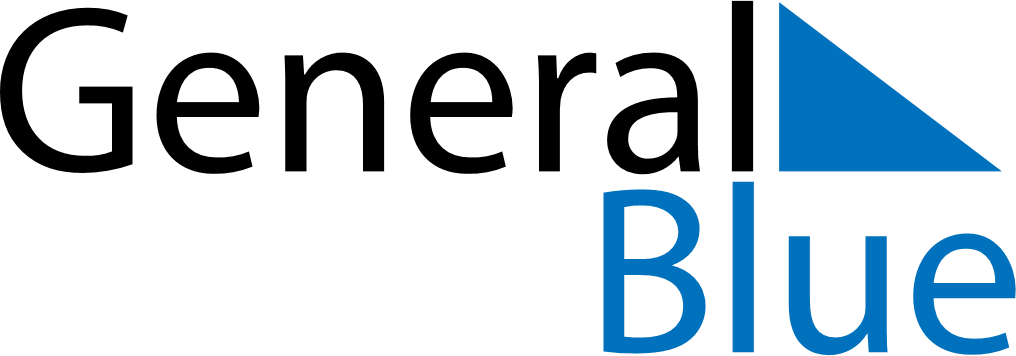 August 2028August 2028August 2028August 2028French GuianaFrench GuianaFrench GuianaMondayTuesdayWednesdayThursdayFridaySaturdaySaturdaySunday123455678910111212131415161718191920Assumption212223242526262728293031